MODULO RICHIESTA DIETE SPECIALI ANNO SCOLASTICO 2022/2023 Comune di  ________________________ Il sottoscritto/a (NOME COGNOME) ____________________________________________________________________  Telefono/cellulare (in caso di necessità di chiarimenti) ________________________________________________________________________________________________________________ Genitore di (NOME COGNOME ALUNNO) ________________________________________________________________________________________________________________ Operatore scolastico/Docente __________________________________________________________________________ Scuola di riferimento: Nome scuola ___________________________ Classe ______________ Sezione _________          NIDO                     INFANZIA                                  PRIMARIA                  SECONDARIA I GRADO Il Sottoscritto, come sopra identificato: 1. 	RICHIEDE per il proprio figlio/per se in quanto Docente fruitore del servizio di refezione scolastica, nell'A.S. ______________________ la produzione di DIETA SPECIALE per: intolleranza alimentare (precisare alimento/i che generano intolleranza) o allergia alimentare (precisare alimento/i che generano allergia) ____________________________________________________________________________________________________________ malattia metabolica (specificare la malattia; es. diabete, ecc...) ____________________________________________________________________________________________________________ atra patologia (difficoltà di deglutizione e/o masticazione, disturbi comportamento alimentare, ecc...; definire la tipologia di dieta richiesta)  ____________________________________________________________________________________________________________ motivazione etico-religiosa (specificare il tipo/i di carne da non somministrare es. maiale, bovino, tutti i tipi di carne...) ________________________________________________________________________________________________________________ 2. 	Nell'ambito della corretta gestione di tutte le diete speciali, per garantire un presidio ulteriore nelle situazioni più gravi, DICHIARA, allo stato delle proprie conoscenze, che la dieta richiesta: è da considerarsi “a rischio vita”, cioè il cui non rispetto è a rischio vita o è causa di gravi effetti per la salute, ad esempio shock anafilattico ecc. ____________________________________________________________________________________________________________ da considerarsi “NON a rischio vita”, cioè il cui non rispetto NON è a rischio vita. Allega certificato medico in originale o in copia. N.B. Si accettano solo certificati di SPECIALISTI, quali pediatri di base, specialisti in allergologia e/o malattie metaboliche; certificati rilasciati da specialisti diversi da quelli indicati non saranno accettati. AI fine di tutelare al massimo gli utenti con dieta speciale, non vengono accettate modifiche della dieta (integrazioni e/o restrizioni) comunicate verbalmente o sottoscritte in forma di autodichiarazione, né da parte degli insegnanti, né da parte dei genitori, ma solo a seguito di autodichiarazione scritta del genitore in attesa del certificato medico. Per le sospensioni della dieta è necessario il certificato medico o in mancanza una autedichiarazione scritta del genitore. La richiesta di produzione della dieta ha valore per l’A.S, 2022/2023 da Settembre a Giugno, e per eventuali centri estivi gestiti da Serenissima Ristorazione S.p.A., previa comunicazione della sede di destinazione. Le forme permanenti di diete speciali (es. celiachia, favismo, diabete, ecc...) non necessitano di reinvio del certificato per tutto il periodo di permanenza nello stesso grado scolastico o nello stesso Istituto Scolastico. Il sottoscritto è consapevole che la documentazione fornita può essere soggetta a valutazione ASL. Il sottoscritto dichiara che le informazioni e i dati forniti nel presente modulo sono veritieri. Luogo e data                                                                                                                            Firma leggibile ______________________________________                                                                            ____________________________ INFORMATIVA E RACCOLTA DEL CONSENSO DELL'INTERESSATO AL TRATTAMENTO DEI DATI PERSONALI E SENSIBILI AI SENSI DEL GDPR Regolamento UE 2016/679 Soggetto Interessato: il richiedente dieta speciale come sopra identificato Titolare: Comune di _______________________ Responsabile: Serenissima Ristorazione S.p.A. con sede legale Vicenza, Viale della Scienza 26, cf e partita IVA n. 01617950249 nella persona del Procuratore speciale Sergio Luigi Venditti.  ll Titolare La informa che i dati personali e particolari forniti nell'ambito dell'esecuzione della prestazione sopra individuata, saranno trattati in conformità a quanto previsto dal GDPR- Regolamento UE 2016/679, ed in particolare agli obblighi di riservatezza ivi sanciti, ed in relazione alle rispettive finalità, come meglio indicato in seguito. A. FINALITÀ' E MODALITÀ' DEL TRATTAMENTO CUI SONO DESTINATI | DATI Il trattamento dei dati personali e particolari è effettuato in funzione del Servizio di Refezione scolastica effettuato da Serenissima Ristorazione S.p.A., per conto del Titolare ed è diretto esclusivamente all'esecuzione del servizio stesso, del quale l'Interessato usufruisce, ed avverrà con strumenti iriformatici e/o con supporto documentale cartaceo per le seguenti modalità: in particolare, ai fini di quanto sopra, sono forniti:  Dati personali anagrafici per l’identificazione dell’Interessato di diete speciali neil'ambito dell'esecuzione del predetto servizio;  Dati particolari sulle condizioni di salute per la erogazione di diete speciali nell'ambito dell'esecuzione del predetto servizio; B. NATURA OBBLIGATORIA O FACOLTATIVA DEL CONFERIMENTO DEI DATI E CONSEGUENZE D UN EVENTUALE RIFIUTO A RISPONDERE Il trattamento dei dati personali identificativi funzionali per l'espletamento dei predetti obblighi è necessario per poter prestare detto servizio, nonché per la corretta esecuzione del rapporto e il loro conferimento è obbligatorio per attuare le finalità sopra indicate. L'eventuale non comunicazione, o comunicazione errata, di una delle informazioni obbligatorie, può causare l'impossibilità del Titolare a garantire la congruità e continuità del trattamento e così dell'esecuzione del servizio. Il trattamento dei dati personali di categorie particolari, funzionali per l'espletamento dei predetti obblighi è necessario per poter prestare detto servizio, nonché per la corretta esecuzione del rapporto e il loro conferimento è obbligatorio per attuare le finalità sopra indicate. ll conferimento dei dati particolari è obbligatorio riguardo alle sopraindicate finalità, L'eventuale non comunicazione, o comunicazione errata, di una delle informazioni obbligatorie, può causare l'impossibilità del Titolare e Responsabile a garantire la congruità e continuità del trattamento e così dell'esecuzione del servizio. C. SOGGETTI O CATEGORIE DI SOGGETTI AI QUALI POSSONO ESSERE COMUNICATI I DATI E AMBITO DI DIFFUSIONE  I suoi dati personali e particolari saranno trattati unicamente dal Titolare e Responsabile tramite personale espressamente autorizzato ed, in particolare dai propri dipendenti, collaboratori o consulenti preposti a specifiche mansioni o compiti che richiedano, per la toro esecuzione, la disponibilità dei dati stessi e secondo le finalità di cui sopra.  Tali dipendenti hanno ricevuto adeguate istruzioni e la nomina ad incaricati del trattamento, secondo quanto previsto dalla legge. I suoi dati personali potranno essere comunicati a terzi soggetti pubblici e/o privati per i quali la comunicazione dei dati è obbligatoria o necessaria in adempimento ad obblighi di legge. In particolare i predetti dati saranno trattati dalle seguenti categorie di soggetti incaricati:  • Perl il Titolare: Ufficio Comunale preposto ai predetti adempimenti;  • Per il Resoponsabile:  Dietista preposto presso la competente struttura erogatrice del servizio Ufficio prodotto dell'Area Territoriale competente Personale adibito alla preparazione e somministrazione, ove prevista. I predetti incaricati saranno comunque tenuti al segreto professionale sui dati conosciuti nonché ad adottare tutte le prescrizioni a tutela della riservatezza di cui alla vigente normativa. I suoi dati personali non verranno diffusi in alcun modo. Periodo di Conservazione: Le segnaliamo che, nel rispetto dei principi di liceità, limitazione delle finalità e minimizzazione dei dati, ai sensi dell'art. 5 del GDPR, il periodo di conservazione dei Suoi dati personali e particolari è stabilito per un arco di tempo non superiore ai conseguimento delle finalità per te quali sono raccolti e trattati per l'esecuzione di obblighi di legge e l'espletamento delle finalità del servizio. Pertanto il termine del trattamento corrisponde alla durata dell'Anno Scolastico come sopra indicato. Per quanto riguarda i dati concernenti forme permanenti di diete speciali (es. celiachia, favismo, diabete, ecc...) che non necessitano di reinvio del certificato per tutto il periodo di permanenza nello stesso grado scolastico o nello stesso Istituto Scolastico, la durata di trattamento corrisponde al periodo di permanenza. Dopodichè il trattamento di detti dati cesserà senza necessità di alcuna ulteriore comunicazione da parte dell’Interessato ed il Titolare provvederà alla cancellazione dei dati non più necessari per le finalità di cui sopra. D. DIRITTI DELL'INTERESSATO  Lei ha diritto di ottenere dal Titolare la revoca al consenso per ciascuna delle predette finalità, la cancellazione, la limitazione, l'aggiornamento, la rettificazione, la portabilità, l'opposizione al  trattamento dei dati personali che La riguardano, nonché in generale può esercitare tutti i diritti previsti dal Regoiamento UE 2016/679 agli Art. 15, 16, 17, 18, 19, 20, 21, 22: in particolare, L'interessato ha diritto di ottenere la conferma dell'esistenza o meno di dati personali che lo riguardano, anche se non ancora registrati, e la loro comunicazione in forma intelligibile. L'interessato ha diritto di ottenere l'indicazione: dell'origine dei dati personali;  delle finalità e modalità del trattamento;  della logica applicata in caso di trattamento effettuato con l'ausilio di strumenti elettronici;  degli estremi identificativi del Titolare, dei Responsabili e dei rispettivi rappresentanti;  dei soggetti o delle categorie di soggetti ai quali i dati personali possono essere comunicati o che possono venirne a conoscenza în qualità di rappresentante designato nel territorio dello Stato, di responsabili incaricati.  3. 	L'interessato ha diritto di ottenere: l'aggiornamento, la rettificazione ovvero, quando vi ha interesse, l'integrazione dei dati; la cancellazione, la trasformazione in forma anonima o il blocco dei dati trattati in violazione di legge, compresi quelli di cui non è necessaria la conservazione in relazione agli scopi per j quali i dati sono stati raccolti o successivamente trattati; l'attestazione che le operazioni di cui alle lettere a) e b) sono state portate a conoscenza, anche per quanto riguarda il loro contenuto, di coloro ai quali i dati sono stati comunicati o diffusi, eccettuato il caso in cui tale adempimento si rivela impossibile o comporta un impiego di mezzi  manifestamente sproporzionato rispetto al diritto tutelato; - 	la portabilità dei dati. 4. 	L'interessato ha diritto di opporsi in tutto o in parte: per motivi legittimi al trattamento dei dati personali che lo riguardano, ancorché pertinenti allo scopo della raccolta;  al trattamento di dati personali che lo riguardano a fini di invio di materiale pubblicitario o di vendita diretta o per il compimento di ricerche di mercato o di comunicazione commerciale.  5. L'Interessato ha inoltre diritto di proporre reclamo a un'autorità di controllo. DICHIARAZIONI DELL'INTERESSATO L'Interessato dichiara di aver letto e compreso la presente informativa dì cui riceve copia, e di aver ricevuto esaurienti spiegazioni in merito alle finalità di trattamento ai fini dell'esecuzione del Servizio. L’Interessato dichiara di aver perfettamente compreso l'informativa che precede L'interessato prende atto che il consenso al trattamento dei dati come sopra descritto è obbligatorio per la fruizione del servizio. 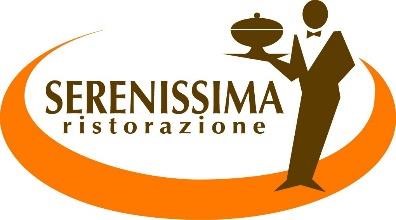 Consenso dell'interessato a trattamenti indispensabili per la prosecuzione del rapporto: Presta il Suo consenso, acquisite le informazioni fornite dal Titolare e Responsabile del trattamento ai sensi del Reg.to UE 2016/679 AI conferimento dei dati personali anagrafici per le finalità come sopra descritte:  ⎕ do il consenso  ⎕ non do il consenso AI conferimento dei dati particolari inerenti lo stato di salute per le finalità come sopra descritte:  ⎕ do il consenso  ⎕ non do il consenso (Comune), lì _____________________________ Nome e Cognome ________________________ 